《愛之語》25周年特別講座把愛說出來  The 5 Love languages婚姻&親子甜蜜饗宴簡春安老師+洪英正老師 熱力開講專題一 親子愛之語  9:30-11:50洪英正老師 淡江大學企業管理學系專任副教授 著有：《男人老實說》、《心理學》、《管理心理學》、《商業心理學》、中信月刊專欄主筆等著作。或許你真的很愛孩子，但除非他感受得到，否則他不會覺得被愛。孩子的愛語有其獨特感受的方式，在任何訓練與管教之前，您得先學會填滿他的愛箱。想知道如何充實他的愛箱嗎?…課程適合父母、老師及對親子教養有積極需要改善的朋友參加。專題二 夫妻愛之語  13:30-15:30 簡春安老師  信月刊總幹事、東海大學社會工作系教授退休著有：《外遇的分析與處置》及《婚姻老實說》、《婚姻與家庭》等書。「我倆因誤會而結合，因了解而分開」?! 探索他與自己特定的愛語，是有效傳達彼此愛意的先決條件…您若已有概念，恭喜您，但這還不夠喔! 課程中，我們將以具體方案，幫助您準確調校與他(她)互動的頻率，讓愛無礙，歷久彌新。課程適合夫妻、準備結婚或期待增進人際互動的朋友參加。日期： 2017/3/25(六)  9:30AM-15:30PM地點： 浸信會懷恩堂 台北市新生南路三段90 號B1樂民館免費入場．歡迎弟兄姊妹並您所關心的朋友、家人同享盛宴。請盡早報名，額滿為止!主辦：中國主日學協會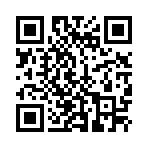 協辦：浸信會懷恩堂、今日基督教報、佳音電台活動詳情及報名，請看「中國主日學協會」愛之語活動網頁/敬請線上報名https://www.cssa.org.tw/newedu/love/或EMAIL:cssa.sundayschool@gmail.com洽詢電話 (02)25711144轉762呂姐妹團體報名表教會名稱 :              E-mail :                       電  話 :                  收據開立名稱 :                                                                 聯絡人：                             電  話 :                                 地   址 :                                                                        EMAIL: cssa.sundayschool@gmail.com   FAX: (02) 2571-1408編號姓名電話（手機）E-mail123456789101112131415